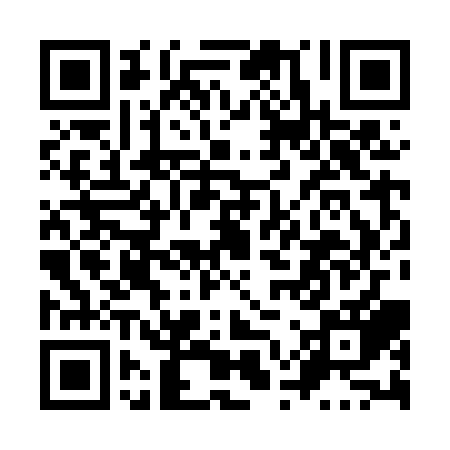 Prayer times for Aylesford Mountain, Nova Scotia, CanadaWed 1 May 2024 - Fri 31 May 2024High Latitude Method: Angle Based RulePrayer Calculation Method: Islamic Society of North AmericaAsar Calculation Method: HanafiPrayer times provided by https://www.salahtimes.comDateDayFajrSunriseDhuhrAsrMaghribIsha1Wed4:336:081:166:178:2610:012Thu4:316:061:166:188:2710:023Fri4:296:051:166:188:2810:044Sat4:276:031:166:198:3010:065Sun4:256:021:166:208:3110:086Mon4:236:011:166:218:3210:107Tue4:225:591:166:218:3310:118Wed4:205:581:166:228:3410:139Thu4:185:571:166:238:3610:1510Fri4:165:551:166:238:3710:1711Sat4:145:541:166:248:3810:1812Sun4:125:531:166:258:3910:2013Mon4:115:521:166:268:4010:2214Tue4:095:511:166:268:4110:2415Wed4:075:501:166:278:4310:2516Thu4:055:481:166:288:4410:2717Fri4:045:471:166:288:4510:2918Sat4:025:461:166:298:4610:3019Sun4:015:451:166:298:4710:3220Mon3:595:441:166:308:4810:3421Tue3:585:431:166:318:4910:3522Wed3:565:431:166:318:5010:3723Thu3:555:421:166:328:5110:3924Fri3:535:411:166:338:5210:4025Sat3:525:401:166:338:5310:4226Sun3:505:391:176:348:5410:4327Mon3:495:391:176:348:5510:4528Tue3:485:381:176:358:5610:4629Wed3:475:371:176:368:5710:4830Thu3:465:371:176:368:5810:4931Fri3:455:361:176:378:5910:51